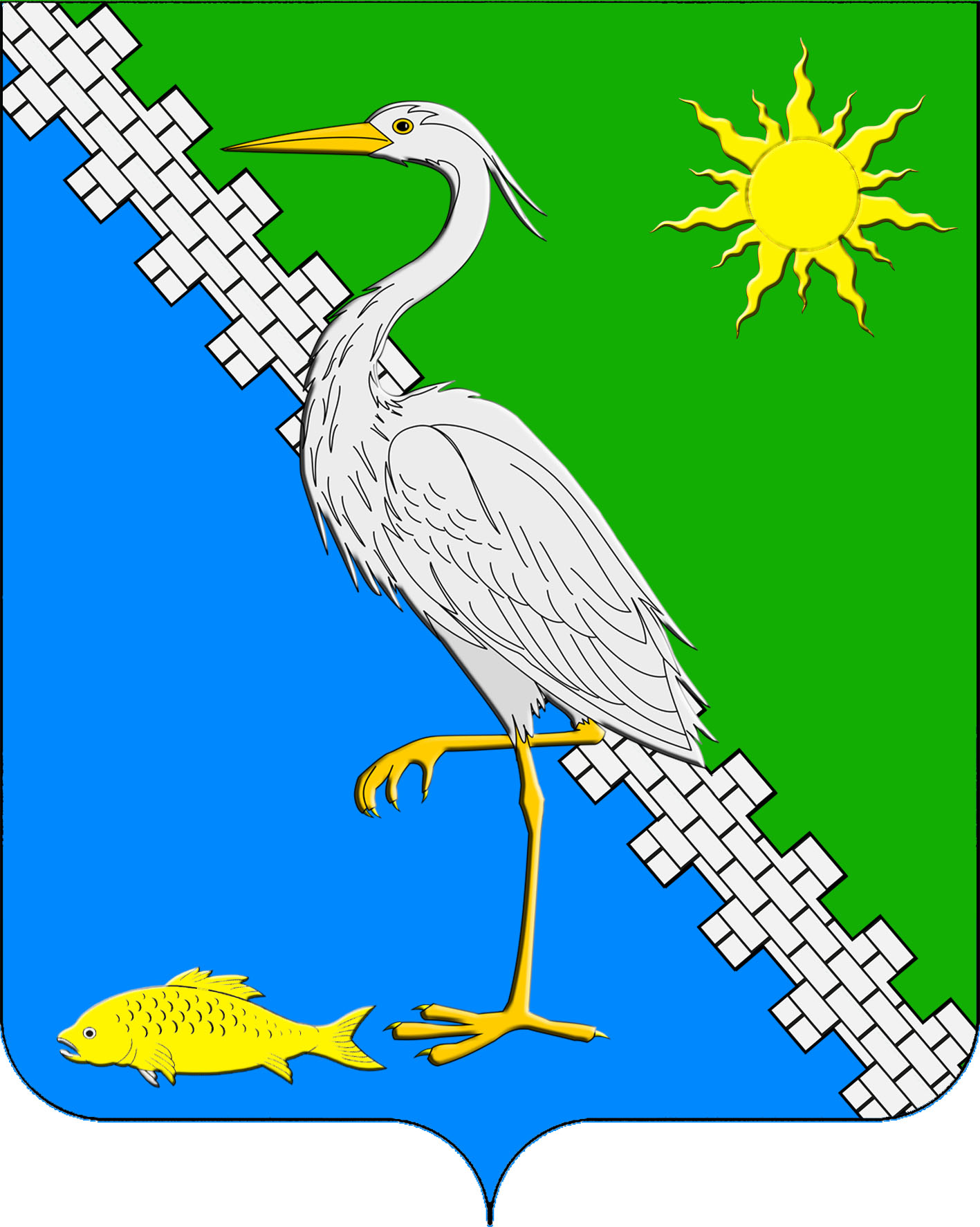 АДМИНИСТРАЦИЯ ЮЖНОГО СЕЛЬСКОГО ПОСЕЛЕНИЯ КРЫМСКОГО РАЙОНАПОСТАНОВЛЕНИЕот ____________                							   № _____поселок ЮжныйО принятии отчета по исполнению бюджета  Южного сельского поселения Крымского района за 1 квартал  2024 годаНа основании ст. 9 Бюджетного кодекса Российской Федерации, ст. 15 Федерального Закона от 6 октября 2003 г. № 131-ФЗ «Об общих принципах организации местного самоуправления в Российской Федерации», пункт 2, пункт 3, статьи 28 Закона Краснодарского края «О местном самоуправлении в Краснодарском крае», (в редакции закона № 7173-КЗ от 07 июня 2004 года), руководствуясь Уставом Южного сельского поселения Крымского района, п о с т а н о в л я ю:1. Утвердить отчет администрации Южного сельского поселения Крымского района по исполнению бюджета Южного сельского поселения за 1 квартал 2024года  по доходам в сумме 47684,4 тыс. руб., по расходам    50852,5 тыс. руб., дефицит местного бюджета в сумме  -3168,1 тыс. руб., согласно приложений.2. Ведущему специалисту администрации Южного сельского поселения Крымского  района (Маркина) обнародовать настоящее постановление в средствах массовой информации и разместить на официальном сайте администрации Южного сельского поселения Крымского  района в сети Интернет.3. Постановление вступает в силу со дня его опубликования.Глава Южного сельского поселенияКрымского района                                                                             А.А. НиниевПриложение № 1к постановлению администрацииЮжного сельского поселенияКрымского района от ________________ № _____Ведущий специалист администрацииЮжного сельского поселенияКрымского района                                                                                     Т.Б. ГусейноваПриложение № 2к постановлению администрацииЮжного сельского поселенияКрымского района от ______________ № ______Ведомственная структура расходов  бюджетаЮжного сельского поселения за 1 квартал 2024 года(тыс.рублей)Ведущий специалист администрацииЮжного сельского поселенияКрымского района                                                                                             Т.Б. ГусейноваПриложение № 3к постановлению администрацииЮжного сельского поселенияКрымского района от ____________ № _______Ведущий специалист администрацииЮжного сельского поселенияКрымского района                                                                                             Т.Б. ГусейноваПоступление доходов в местный бюджет  Южного сельского  поселения                     Крымского района за 1 квартал  2024 годаПоступление доходов в местный бюджет  Южного сельского  поселения                     Крымского района за 1 квартал  2024 годаПоступление доходов в местный бюджет  Южного сельского  поселения                     Крымского района за 1 квартал  2024 годаПоступление доходов в местный бюджет  Южного сельского  поселения                     Крымского района за 1 квартал  2024 годаПоступление доходов в местный бюджет  Южного сельского  поселения                     Крымского района за 1 квартал  2024 годаПоступление доходов в местный бюджет  Южного сельского  поселения                     Крымского района за 1 квартал  2024 годаПоступление доходов в местный бюджет  Южного сельского  поселения                     Крымского района за 1 квартал  2024 годаПоступление доходов в местный бюджет  Южного сельского  поселения                     Крымского района за 1 квартал  2024 годаПоступление доходов в местный бюджет  Южного сельского  поселения                     Крымского района за 1 квартал  2024 годаКодКодКодНаименование доходовНаименование доходовНаименование доходовУтвержденоИсполненоНе исполненоНе исполнено1112223455000100000000000000000001000000000000000000010000000000000000ДоходыДоходыДоходы30087,38311,521775,821775,8182101020000100001101821010200001000011018210102000010000110Налог на доходы физических лицНалог на доходы физических лицНалог на доходы физических лиц9800,02245,47554,67554,6182105030100100001101821050301001000011018210503010010000110Единый сельскохозяйственный налогЕдиный сельскохозяйственный налогЕдиный сельскохозяйственный налог1860,02067,50,00,0100103022300100001101001030224001000011010010302250010000110100103022600100001101001030223001000011010010302240010000110100103022500100001101001030226001000011010010302230010000110100103022400100001101001030225001000011010010302260010000110Доходы от уплаты акцизов на нефтепродукты, производимые на территории Российской Федерации, подлежащие распределению между бюджетами субъектов Российской Федерации и местными бюджетами с учётом установленных дифференцированных нормативов отчислений в местные бюджетыДоходы от уплаты акцизов на нефтепродукты, производимые на территории Российской Федерации, подлежащие распределению между бюджетами субъектов Российской Федерации и местными бюджетами с учётом установленных дифференцированных нормативов отчислений в местные бюджетыДоходы от уплаты акцизов на нефтепродукты, производимые на территории Российской Федерации, подлежащие распределению между бюджетами субъектов Российской Федерации и местными бюджетами с учётом установленных дифференцированных нормативов отчислений в местные бюджеты3155,3802,42352,92352,9182106010301000001101821060103010000011018210601030100000110Налог на имущество физических лицНалог на имущество физических лицНалог на имущество физических лиц1700,019,91680,11680,1182106060000000001101821060600000000011018210606000000000110Земельный налогЗемельный налогЗемельный налог12700,02952,59747,59747,5992111050351000001209921110503510000012099211105035100000120Доходы от сдачи в аренду имущества, находящегося в муниципальной собственностиДоходы от сдачи в аренду имущества, находящегося в муниципальной собственностиДоходы от сдачи в аренду имущества, находящегося в муниципальной собственности872,0218,0654,0654,0992117010501000001809921170105010000018099211701050100000180Прочие неналоговые доходыПрочие неналоговые доходыПрочие неналоговые доходы0,05,80,00,0000200000000000000000002000000000000000000020000000000000000Безвозмездные поступленияБезвозмездные поступленияБезвозмездные поступления17597,188,517508,617508,6992202351181000001509922023511810000015099220235118100000150 Субвенции бюджетам субъектов Российской Федерации и муниципальных образований Субвенции бюджетам субъектов Российской Федерации и муниципальных образований Субвенции бюджетам субъектов Российской Федерации и муниципальных образований354,788,5266,2266,2992202300241000001509922023002410000015099220230024100000150Субвенции на осуществление полномочий по содержанию административной комиссииСубвенции на осуществление полномочий по содержанию административной комиссииСубвенции на осуществление полномочий по содержанию административной комиссии3,80,03,83,8992202299991000001509922022999910000015099220229999100000150Прочие субсидии бюджетам сельских поселенийПрочие субсидии бюджетам сельских поселенийПрочие субсидии бюджетам сельских поселений14913,30,014913,314913,3Всего доходовВсего доходовВсего доходов47684,48400,039284,439284,4№ п/пНаименованиеВедРзПРКЦСРКВРУтвержденоИсполненоНе исполненоАдминистрация Южного сельского поселения Крымского района50852,58459,442393,11Общегосударственные вопросы992017609,92468,45141,5Функционирование высшего должностного лица муниципального образования9920102832,4219,9612,5Обеспечение  деятельности высшего органа исполнительной  и представительной  власти  в  поселении 99201025010000000832,4219,9612,5Высшее должностное лицо  99201025010000190832,4219,9612,5Расходы на  обеспечение функций органов местного самоуправления  99201025010000190832,4219,9612,5Расходы на выплаты персоналу в целях обеспечения  выполнения функций государственными    (муниципальными) органами, казенными учреждениями99201025010000190100832,4219,9612,5Функционирование высших  органов  исполнительной  власти  местных администраций99201045654,62023,53631,1Обеспечение деятельности администрации муниципального образования 992010451000000005654,62023,53631,3Обеспечение  функционирования администрации муниципального образования 992010451100000005654,62023,53631,3Расходы  на обеспечение функций органов местного самоуправления 992010451100001905654,62023,53631,3Расходы на выплаты персоналу в целях обеспечения  выполнения функций государственными   (муниципальными) органами,  казенными  учреждениями992010451100001901004004,11705,12299,0 Закупка  товаров, работ и услуг для  муниципальных нужд992010451100001902001595,2318,31276,9Иные бюджетные ассигнования 9920104511000019080051,50,0551,5Образование и организация деятельности административных комиссий 99201046700000003,803,8Выполнение  функций  государственными  органами (органами местного самоуправления)992010467300000003,803,8Осуществление  отдельных полномочий Краснодарского края на  образование  и организацию деятельности  административных комиссий 992010467300601902003,803,8Резервные фонды992011150050Финансовое обеспечение непредвиденных расходов 9920111513000000050050Резервные фонды  администрации  Южного сельского поселения Крымского района 9920111513002059050050Иные бюджетные ассигнования 9920111513002059080050050Другие общегосударственные  вопросы99201131072,9225,0847,9Муниципальная программа " Муниципальная политика и развитие гражданского общества в Южном сельском поселении Крымского района "99201131600000000228,042,0186,0Совершенствование механизмов управления  развитием  Южного сельского поселения Крымского района99201131620000000228,042,0186,0Реализация мероприятий  поддержки  деятельности территориального общественного самоуправления на территории Южного сельского поселения Крымского района99201131620200000228,042,0186,0Закупка товаров, работ и услуг для муниципальных нужд9920113162021003020010,0010,0Социальное обеспечение и иные выплаты населению99201131620210030300168,042,0126,0Оплата членских взносов в Ассоциацию муниципальных образований9920113162021092050,0050,0Закупка товаров, работ и услуг для муниципальных нужд9920113162021092020050,0050,0Муниципальная программа «Развитие информационного общества Южного сельского поселения Крымского района» 99201132300000000177,96,1171,8Развитие, эксплуатация  и обслуживание  информационно-коммуникационных технологий администрации Южного сельского  поселения Крымского района 99201132320000000177,96,1171,8Мероприятия по информатизации администрации Южного сельского поселения Крымского района 99201132320110130177,96,1171,8Закупка  товаров, работ и услуг для муниципальных нужд99201132320110130200177,96,1171,8Обеспечение деятельности администрации муниципального образования99201135100000000567,0156,9410,1Реализация муниципальных функций, связанных с муниципальным управлением99201135140000000567,0156,9410,1Прочие обязательства муниципального образования99201135140029010200541,0150,4390,6Иные бюджетные ассигнования9920113514002901080016,06,59,4Исполнение судебных актов9920113514010000010,00,010,0Прочие обязательства муниципального образования9920113514010000010,00,010,0Иные бюджетные ассигнования9920113514010000080010,00,010,0Управление имуществом муниципального образования99201135200000000100,020,080,0Мероприятия в рамках регулирования прав собственности земельных участков Крымского района9920113521010000050,00,050,0Оценка недвижимости, признание прав и регулирование отношений по государственной и муниципальной собственности9920113521012031050,00,050,0Закупка  товаров, работ и услуг для муниципальных нужд9920113521012031020050,020,030,0Мероприятия в рамках регулирования прав собственности  объектов муниципального имущества Крымского района9920113521020000050,020,030,0Оценка недвижимости, признание прав и регулирование отношений по государственной и муниципальной собственности9920113521022031050,020,030,0Закупка  товаров, работ и услуг для муниципальных нужд9920113521022031020050,020,030,02Национальная оборона 99202354,788,5266,2Мобилизационная и вневойсковая подготовка 9920203354,788,5266,2Управление муниципальными финансами99202036700000000354,788,5266,2Поддержка устойчивого исполнения бюджетов 99202036730000000354,788,5266,2Осуществление первичного воинского учета на территориях, где отсутствуют военные комиссариаты99202036730051180354,788,5266,2Расходы на выплаты персоналу  в целях обеспечения выполнения функций государственными (муниципальными) органами, казенными учреждениями   99202036730051180100354,788,5266,23Национальная безопасность и правоохранительная деятельность99203310,063,5246,5Защита населения и территории от чрезвычайных ситуаций природного и техногенного характера, гражданская оборона9920310270,040,6229,4Муниципальная программа "Обеспечение безопасности населения Южного сельского поселения Крымского района 99203100900000000270,040,6229,4Мероприятия по предупреждению и ликвидации чрезвычайных ситуаций, стихийных бедствий и их последствий9920310091000000070,00,070,0Предупреждение и ликвидация последствий чрезвычайных  ситуаций и стихийных бедствий, природного  и техногенного  характера9920310091011054070,00,070,0Закупка товаров, работ и услуг для муниципальных нужд9920310091011054020070,00,070,0Пожарная безопасность99203100920000000200,040,6159,4Мероприятия по пожарной безопасности99203100920110280200,040,6159,4Закупка товаров, работ и услуг для муниципальных нужд99203100920110280200200,040,6159,4Другие вопросы в области национальной безопасности  и правоохранительной деятельности992031440,022,917,1Укрепление правопорядка, профилактики правонарушений, усиление борьбы с преступностью в Южного сельского поселения Крымского района9920314094000000030,022,97,1Повышение эффективности мер, направленных на обеспечение общественной безопасности, укреплению правопорядка и профилактики нарушений9920314094010000030,022,97,1Мероприятия по укреплению правопорядка, профилактика правонарушений, усиление борьбы с преступностью9920314094010956030,022,97,1Закупка товаров, работ и услуг для муниципальных нужд9920314094010956020018,512,65,9Социальное обеспечение и иные выплаты населению9920314094010956030011,510,31,2Профилактика терроризма и экстремизма9920314095000000010,00,010,0Повышение инженерно-технической защищенности социально-значимых объектов, а также информационно-пропагандистское сопровождение антитеррористической деятельности на территории района9920314095010000010,00,010,0Мероприятия по профилактике терроризма и экстремизма9920314095011011010,00,010,0Закупка товаров, работ и услуг для муниципальных нужд9920314095011011020010,00,010,04Национальная экономика992044865,3356,04509,3Дорожное хозяйство                (дорожные фонды)99204093155,3321,02834,3 Муниципальная программа "Комплексное и устойчивое развитие Южного сельского поселения Крымского района в сфере строительства, архитектуры и дорожного хозяйства "992040906000000003155,3321,02834,3Ремонт и содержание автомобильных дорог местного значения992040906200000003155,3321,02834,3Финансовое обеспечение мероприятий по увеличению протяженности и содержанию автомобильных дорог местного значения992040906201000003155,3321,02834,3Мероприятия в области дорожного хозяйства992040906201103403155,3321,02834,3Закупка товаров, работ и услуг для муниципальных нужд992040906201103402003155,3321,02834,3Другие вопросы в области национальной экономики99204121710,035,01675,0Муниципальная программа "Комплексное и устойчивое развитие Южного сельского поселения Крымского района в сфере строительства, архитектуры и дорожного хозяйства "99204120600000000130,035,095,0 Мероприятия   в области архитектуры, строительства и  градостроительства 99204120640010330100,035,065,0Закупка товаров, работ и услуг для муниципальных нужд99204120640010330200100,035,065,0Мероприятия по землеустройству и землепользованию 9920412064001102030,00,030,0Закупка товаров, работ и услуг для муниципальных нужд9920412064001102020030,00,030,0Муниципальная программа " Экономическое развитие и инновационная экономика в Южном сельском поселении Крымского района "992041214101000001580,00,01580,0Муниципальная  поддержка малого и среднего предпринимательства в   поселении9920412141000000080,00,080,0Развитие системы финансовой поддержки субъектов малого и среднего предпринимательства9920412141011004080,00,080,0Закупка товаров, работ и услуг для муниципальных нужд9920412141011004020080,00,080,0Формирование и продвижение экономического и инвестиционно привлекательного образа Крымского района992041214301101801500,00,01500,0Развитие и координация выставочной деятельности района, обеспечивающей продвижение его интересов на рынках товаров и услуг992041214301101801500,00,01500,0Закупка товаров, работ и услуг для обеспечения государственных (муниципальных) нужд992041214301101801500,00,01500,0Иные закупки товаров, работ и услуг для обеспечения государственных (муниципальных) нужд992041214301101802001500,00,01500,05Жилищно-коммунальное хозяйство9920524222,12147,022075,1Жилищное хозяйство 992050115,02,013,0Муниципальная программа "Развитие жилищно-коммунального хозяйства Южного сельского поселения Крымского района "9920501060000000015,02,013,0Развитие жилищного хозяйства 9920501061000000015,02,013,0Мероприяти по капитальному ремонту жилищного фонда9920501061001035015,02,013,0Закупка товаров, работ и услуг для муниципальных нужд99205010610010350 20015,02,013,0Коммунальное хозяйство992050218513,3516,017997,3Муниципальная программа "Развитие жилищно-коммунального хозяйства Южного сельского поселения Крымского района "9920502130000000016035,80,016035,8Развитие водоснабжения99205021310000000Проведение комплекса мероприятий по модернизации, строительству, реконструкции и ремонту объектов водоснабжения992050213101000001377,5416,0961,5Поддержка коммунального хозяйства по водоснабжению992050213101107701377,5416,0961,5Закупка товаров, работ и услуг для муниципальных нужд992050213101107702001377,5416,0961,5Крымский район, Южное сельское поселение992050213101S033016035,80,016035,8Закупка товаров, работ и услуг для обеспечения государственных (муниципальных) нужд992050213101S033016035,80,016035,8Иные закупки товаров, работ и услуг для обеспечения государственных (муниципальных) нужд992050213101S033016035,80,016035,8Закупка товаров, работ и услуг в целях капитального ремонта государственного (муниципального) имущества992050213101S033020016035,80,016035,8Развитие водоотведения99205021320000000300,00,0300,0Проведение комплекса мероприятий по модернизации, строительству, реконструкции и ремонту объектов водоотведения99205021320200000300,00,0300,0Поддержка коммунального хозяйства по водоотведению99205021320210770300,00,0300,0Закупка товаров, работ и услуг для муниципальных нужд99205021320210770200200,00,0200,0Капитальные вложения в объекты недвижимого имущества государственной (муниципальной) собственности99205021320210770400100,00,0100,0Муниципальная программа "Развитие топливно-энергетического комплекса Южного сельского поселения Крымского района "99205022500000000700,00,0700,0Газификация поселений Крымского района99205022520000000700,00,0700,0Комплексное развитие газификации населенных пунктов поселений Крымского района99205022520100000700,00,0700,0Строительство объектов социального и производственного комплексов, в том числе объектов общегражданского назначения, жилья, инфраструктуры99205022520111580700,00,0700,0Закупка товаров, работ и услуг для муниципальных нужд99205022520111580200200,00,0200,0Капитальные вложения в объекты недвижимого имущества муниципальной собственности99205022520111580400500,00,0500,0Непрограммные расходы органов местного самоуправления99205029900000000100,0100,00,0Поддержка коммунального хозяйства99205029900010770100,0100,00,0Межбюджетные трансферты99205029900010770500100,0100,00,0Благоустройство 99205035693,81629,04064,8Благоустройство населенных пунктов 992050319200000005693,81629,04064,8Повышение  уровня  благоустройства населенных пунктов Южного сельского поселения Крымского района992050319201000005693,81629,04064,8Реализация мероприятий по инициативным проектам99205031920102950700,00,0700,0Закупка товаров, работ и услуг для муниципальных нужд99205031920102950200700,00,0700,0Мероприятия по уличному  освещению населенных пунктов 992050319201103701370,0853,4516,6Закупка товаров, работ и услуг для муниципальных нужд992050319201103702001370,0853,4516,6Мероприятия  по озеленению  населенных пунктов  992050319201103801150,00,01150,0Закупка товаров, работ и услуг для муниципальных нужд992050319201103802001150,00,01150,0Прочее благоустройство 992050319201103902473,8775,61698,2Закупка товаров, работ и услуг для муниципальных нужд992050319201103902002473,8775,61698,26Образование99207490,084,0406,0Молодежная политика и   оздоровление детей9920707390,084,0306,0Муниципальная программа "Молодежь Южного сельского поселения Крымского района "99207071500000000390,084,0306,0Мероприятия по реализации  государственной молодежной политики в Южном сельском поселении Крымского района 99207071510000000390,084,0306,0Организационное обеспечение реализации мероприятий муниципальной программы «Молодежь Южного сельского поселения»99207071510110000390,084,0306,0Мероприятия по работе с молодежью99207071510110900390,084,0306,0Закупка товаров, работ и услуг для муниципальных нужд99207071510110900200390,084,0306,0Другие вопросы в области образования99207090000000000100,00,0100,0Муниципальная программа "Молодежь Южного сельского поселения Крымского района "99207091510000000100,00,0100,0Мероприятия по работе с молодежью99207091510110900100,00,0100,0Закупка товаров, работ и услуг для муниципальных нужд99207091510110900200100,00,0100,07Культура и кинематография 9920811875,52993,98881,6Культура992080111875,52993,98881,6Муниципальная программа«Развитие культуры  Южного сельского поселения Крымского района»99208100000000011875,52993,98881,6Культура Крымского района992080110100000003826,60,03826,6Мероприятия по культуре Крымского района99208011010109810650,00,0650,0Закупка товаров, работ и услуг для муниципальных нужд99208011010109810200650,00,0650,0Воссоздание объектов культурного наследия культового назначения (памятников истории и культуры) народов Российской Федерации, расположенных на территории района9920801101011029030,00,030,0Закупка товаров, работ и услуг для муниципальных нужд9920801101011029020030,00,030,0Расходы на оплату коммунальных услуг работникам муниципальных учреждений, проживающим и работающим в сельской местности99208011010110820240,00,0240,0Закупка товаров, работ и услуг для муниципальных нужд99208011010110820200240,00,0240,0Федеральный проект "Культурная среда"9920801101A1551302906,60,02906,6Развитие сети учреждений культурно-досугового типа9920801101A1551302906,60,02906,6Закупка товаров, работ и услуг для обеспечения государственных (муниципальных) нужд9920801101A1551302002906,60,02906,6Совершенствование деятельности муниципальных учреждений отрасли «Культура,  искусство и кинематография»992080110200000006475,32658,33817,0Расходы на обеспечение деятельности (оказание услуг) муниципальных учреждений992080110202005906475,32658,33817,0Расходы на выплаты персоналу в целях обеспечения выполнения функций государственными (муниципальными) органами, казенными учреждениями, органами управления государственными внебюджетными фондами992080110202005901004833,01861,12971,9Закупка товаров, работ и услуг для муниципальных нужд992080110202005902001576,8797,1779,7Иные бюджетные ассигнования9920801102020059080065,50,0565,4Библиотеки99208011573,6335,61238,0Совершенствование деятельности муниципальных учреждений по организации библиотечного обслуживания  населения992080110300000001573,6335,61238,0Организация библиотечного обслуживания населения 992080110303000001573,6335,61238,0Расходы на обеспечение деятельности (оказание услуг) муниципальных учреждений 992080110303005901573,6335,61238,0Расходы на выплаты персоналу в целях обеспечения выполнения функций государственными (муниципальными) органами, казенными учреждениями, органами управления государственными внебюджетными фондами992080110303005901001371,0300,41070,6Закупка товаров, работ и услуг для муниципальных нужд99208011030300590200187,635,2152,5Иные бюджетные ассигнования9920801103030059080015,00,00,08Социальная политика99210635,0203,3431,7Пенсионное обеспечение населения9921001620,0203,3416,7Развитие мер социальной поддержки отдельных категорий граждан99210010310000000620,0203,3416,7Дополнительное материальное обеспечение к пенсии99210010310040010620,0203,3416,7Социальное обеспечение и иные выплаты населению99210010310040010300620,0203,3416,7Социальное обеспечение населения992100315,00,015,0Реализация мероприятий по проведению социально-значимых мероприятий для социально-незащищенных категорий граждан9921003031001000015,00,015,0Социальное обеспечение и иные выплаты населению9921001031001017030015,00,015,09Физическая культура и спорт99211200,040,0160,0Физическая культура  9921101100,040,060,0Муниципальная программа "Развитие  физической культуры и массового спорта в Южном сельском поселении Крымского района "99211011200000000100,040,060,0Развитие физической культуры и массового спорта 99211011210000000100,040,060,0Физическое воспитание и физическое развитие граждан посредством организации и проведения (участия) физкультурных мероприятий и массовых спортивных мероприятий 99211011210100000100,040,060,0Реализация  мероприятий в области спорта и физической культуры 99211011210110670100,040,060,0Закупка товаров, работ и услуг для муниципальных нужд  99211011210110670200100,040,060,0Массовый спорт9921102100,00,0100,0Муниципальная программа "Развитие  физической культуры и массового спорта в Южном сельском поселении Крымского района "99211021200000000100,00,0100,0Развитие спортивных сооружений99211021230000000Развитие спортивных сооружений99211021230110340100,00,0100,0Капитальные вложения в объекты государственной (муниципальной) собственности99211021230110340400100,00,0100,010Средства массовой информации 99212290,014,8275,2Другие вопросы в области средств массовой информации9921204290,014,8275,2Муниципальная программа Южного сельского поселения Крымского района "Развитие информационного общества"99212042300000000290,014,8275,2Информационное обеспечение и сопровождение 99212042310000000290,014,8275,2Обеспечение информирования граждан  о деятельности органов  государственной власти и социально-политических событиях  в муниципальном образовании 99212042310010260290,014,8275,2 Закупка товаров, работ и услуг для муниципальных нужд  99212042310010260200290,014,8275,2Источники внутреннего финансирования дефицита бюджета Южного сельского поселения Крымского района в
 1 квартале 2024 годаКодНаименование групп, подгрупп, статей, подстатей, элементов, программ (подпрограмм), кодов экономической классификации источников внутреннего финансирования дефицита бюджетаСумма2023 годтыс.руб.123Источники внутреннего финансирования дефицита бюджета, всего-3168,1в том числе00001050000000000000Изменение остатков средств на счетах по учету средств бюджета000001050000050000510Увеличение остатков средств на счетах по учету средств бюджета-47684,400001050200050000510Увеличение  прочих остатков средств на счетах по учету средств бюджета-47684,400001050201050000510Увеличение  прочих остатков денежных средств  бюджета  поселения-47684,499201050201050000510Увеличение  прочих остатков денежных средств  бюджета поселения-47684,400001050000050000610Уменьшение остатков средств на счетах по учету средств бюджета50852,500001050200050000610Уменьшение  прочих остатков средств на счетах по учету средств бюджета50852,500001050201050000610Уменьшение  прочих остатков денежных средств  бюджета поселения50852,599201050201050000610Уменьшение  прочих остатков денежных средств  бюджета поселения50852,5